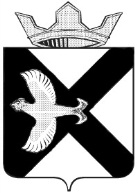 ДУМА МУНИЦИПАЛЬНОГО ОБРАЗОВАНИЯПОСЕЛОК БОРОВСКИЙРЕШЕНИЕ7 февраля 2024г. 				                                                      № р.п. БоровскийТюменского муниципального районаО заключении соглашения с Думой Тюменского муниципального района  о передаче Счетной палате Тюменского муниципального района полномочий контрольно-счетного органа муниципального образования поселок Боровский по осуществлению внешнего муниципального финансового контроля В соответствии с Федеральным законом от 06.10.2003 № 131-ФЗ «Об общих принципах организации местного самоуправления в Российской Федерации», Федеральным законом от 07.02.2011 № 6-ФЗ «Об общих принципах организации и деятельности контрольно-счетных органов субъектов Российской Федерации, федеральных территорий и муниципальных образований», Бюджетным кодексом Российской Федерации, в целях обеспечения исполнения полномочий контрольно-счетного органа поселения, Дума муниципального образования поселок БоровскийРЕШИЛА:1. Утвердить проект Соглашения о передаче полномочий по осуществлению внешнего муниципального финансового контроля согласно приложению к настоящему решению.2. Поручить Председателю Думы муниципального образования поселок Боровский подписать соглашение о передаче полномочий по осуществлению внешнего муниципального финансового контроля и обратиться в Думу Тюменского муниципального района с предложением о его заключении. 3. В решении о бюджете муниципального образования поселок Боровский ежегодно предусматривать отдельной строкой объем иных межбюджетных трансфертов, необходимых для осуществления переданных полномочий.4. Настоящее решение вступает в силу со дня его подписания.Председатель Думы                                                                В.Н. СамохваловПриложение к решению Думы муниципального образованияпоселок Боровскийот 7 февраля 2024 г. № 419СОГЛАШЕНИЕ № _____о передаче полномочий по осуществлению внешнегомуниципального финансового контроляг. Тюмень                           		                    «___» ________ 2024 г.В целях реализации Бюджетного кодекса Российской Федерации, в соответствии с Федеральным законом от 06.10.2003 № 131-ФЗ «Об общих принципах организации местного самоуправления в Российской Федерации», Федеральным законом от 07.02.2011 № 6-ФЗ «Об общих принципах организации и деятельности контрольно-счетных органов субъектов Российской Федерации, федеральных территорий и муниципальных образований», Дума муниципального образования поселок Боровский (далее – Дума муниципального образования) в лице Председателя Самохвалова Владимира Нафаноиловича, действующего на основании Устава муниципального образования поселок Боровский Тюменского муниципального  района Тюменской области, Дума Тюменского муниципального района (далее – Дума ТМР) в лице Председателя Клименко Валентина Витальевича, действующего на основании Устава Тюменского муниципального района Тюменской области, далее именуемые «Стороны», заключили настоящее Соглашение о нижеследующем:Предмет Соглашения1.1. Предметом настоящего Соглашения является передача Счетной палате Тюменского муниципального района (далее – Счетная палата ТМР) полномочий контрольно-счетного органа муниципального образования поселок Боровский по осуществлению внешнего муниципального финансового контроля.1.2. Внешний муниципальный финансовый контроль в соответствии с настоящим соглашением осуществляется Счетной палатой ТМР:1) в отношении органов местного самоуправления муниципального образования поселок Боровский и муниципальных органов муниципального образования поселок Боровский, муниципальных учреждений и унитарных предприятий муниципального образования поселок Боровский, а также иных организаций, если они используют имущество, находящееся в муниципальной собственности муниципального образования поселок Боровский;2) в отношении иных лиц в случаях, предусмотренных Бюджетным кодексом Российской Федерации и другими федеральными законами.1.3. В соответствии с настоящим соглашением Счетной палате ТМР передаются следующие полномочия контрольно-счетного органа муниципального образования поселок Боровский по осуществлению внешнего муниципального финансового контроля:1) организация и осуществление контроля за законностью и эффективностью использования средств бюджета муниципального образования поселок Боровский (далее – бюджет муниципального образования), а также иных средств в случаях, предусмотренных законодательством Российской Федерации;2) внешняя проверка годового отчета об исполнении бюджета поселения;3) проведение аудита в сфере закупок товаров, работ и услуг в соответствии с Федеральным законом от 05. 04. 2013 № 44-ФЗ «О контрактной системе в сфере закупок товаров, работ, услуг для обеспечения государственных и муниципальных нужд»;4) оценка эффективности формирования муниципальной собственности муниципального образования поселок Боровский, управления и распоряжения такой собственностью и контроль за соблюдением установленного порядка формирования такой собственности, управления и распоряжения такой собственностью (включая исключительные права на результаты интеллектуальной деятельности);5) оценка эффективности предоставления налоговых и иных льгот и преимуществ, бюджетных кредитов за счет средств бюджета поселения, а также оценка законности предоставления муниципальных гарантий и поручительств или обеспечения исполнения обязательств другими способами по сделкам, совершаемым юридическими лицами и индивидуальными предпринимателями за счет средств местного бюджета поселения и имущества, находящегося в муниципальной собственности;6) анализ и мониторинг бюджетного процесса в муниципальном образовании поселок Боровский, в том числе подготовка предложений по устранению выявленных отклонений в бюджетном процессе и совершенствованию бюджетного законодательства Российской Федерации;7) осуществление контроля за состоянием муниципального внутреннего и внешнего долга муниципального образования поселок Боровский;8) участие в пределах полномочий в мероприятиях, направленных на противодействие коррупции;9) иные полномочия в сфере внешнего муниципального финансового контроля, установленные федеральными законами, законами субъекта Российской Федерации, Уставом Тюменского муниципального района и нормативными правовыми актами Думы ТМР.1.4. На осуществление переданных по настоящему Соглашению полномочий из бюджета поселения в бюджет Тюменского муниципального района предоставляются межбюджетные трансферты, объем и порядок предоставления которых, устанавливается в разделе 3 настоящего Соглашения. 1.5. В целях реализации полномочий, переданных в соответствии с настоящим Соглашением, правовое регулирование по вопросам внешнего муниципального финансового контроля осуществляется муниципальными правовыми актами органов местного самоуправления Тюменского муниципального района.2. Срок действия Соглашения2.1. Настоящее Соглашение вступает в силу после его официального опубликования в порядке, установленном Уставом Тюменского муниципального района, и действует по 31.12.2034.2.2. Действие настоящего Соглашения может быть прекращено досрочно:1) по соглашению Сторон на основании письменного соглашения Сторон, в том числе по причине изменения действующего законодательства Российской Федерации, в связи с которым выполнение условий настоящего Соглашения Сторонами становится невозможным;2) по инициативе Думы муниципального образования поселок Боровский на основании уведомления о расторжении Соглашения в случае создания в муниципальном образовании поселок Боровский контрольно-счетного органа поселения в соответствии с Федеральным законом от 07.12.2011 № 6-ФЗ «Об общих принципах организации и деятельности контрольно-счетных органов субъектов Российской Федерации, федеральных территорий и муниципальных образований». 2.3. В случае если решением Думы муниципального образования о бюджете муниципального образования в составе показателей расходов бюджета муниципального образования не утверждены межбюджетные трансферты бюджету Тюменского муниципального района на очередной финансовый год на осуществление полномочий, передаваемых в соответствии с настоящим Соглашением в объеме, установленном в соответствии с пунктом 3.1 настоящего Соглашения, действие настоящего Соглашения приостанавливается с начала финансового года до вступления в силу решения Думы муниципального образования, устанавливающего в составе показателей расходов бюджета муниципального образования расходы в виде межбюджетных трансфертов на осуществление переданных в соответствии с настоящим Соглашением полномочий и перечисления межбюджетного трансферта на осуществление таких полномочий из бюджета муниципального образования в бюджет Тюменского муниципального района.3. Порядок определения и предоставления ежегодногообъема межбюджетных трансфертов3.1. Объем межбюджетных трансфертов на очередной финансовый год, предоставляемых из бюджета муниципального образования в бюджет Тюменского муниципального района на осуществление полномочий, предусмотренных настоящим Соглашением, определяется ежегодно при формировании бюджета Тюменского муниципального района на очередной финансовый год и плановый период и определяется по формуле:Рксо(СП) = Чксо(СП) * Рауп (мто-ср), где:Чксо(СП) – расчетная численность работников контрольно-счетного органа муниципального образования;Рауп(мто-ср) – средняя сумма расходов на материально-техническое обеспечение одной штатной единицы аппарата управления муниципального образования в год.Расчетная численность работников контрольно-счетного органа принимается равной 0,16 единиц. 3.2. Межбюджетные трансферты на финансовое обеспечение исполнения полномочий, передаваемых в соответствии с настоящим Соглашением, в объеме, рассчитанном в соответствии с пунктом 3.1 настоящего Соглашения, перечисляется ежегодно из бюджета муниципального образования в бюджет Тюменского муниципального района в срок до 1 апреля текущего финансового года.4. Права и обязанности Сторон, Счетной палаты ТМР4.1. Дума муниципального образования:1) вправе в срок до 15 ноября года, предшествующего планируемому, направлять в Счетную палату ТМР предложения в план работы на очередной год о проведении контрольных и/или экспертно-аналитических мероприятий;2) вправе направлять в Счетную палату ТМР на рассмотрение обращения о проведении внеплановых контрольных и/или экспертно-аналитических мероприятий (с обоснованием необходимости их проведения);3) рассматривает отчеты, заключения и предложения Счетной палаты ТМР по результатам проведения контрольных и экспертно-аналитических мероприятий и направляет в Счетную палату ТМР информацию о результатах их рассмотрения и принятых решениях;4) рассматривает обращения Счетной палаты ТМР по поводу устранения препятствий для выполнения предусмотренных настоящим Соглашением полномочий, принимает необходимые для их устранения меры.4.2. Дума ТМР ежегодно получает от Счетной палаты ТМР информацию об осуществлении предусмотренных настоящим Соглашением полномочий. 4.3. Счетная палата ТМР:1) ежегодно включает в план своей работы:внешнюю проверку годового отчета об исполнении бюджета муниципального образования;контрольные и экспертно-аналитические мероприятия, предложенные Думой муниципального образования, с учетом возможности их исполнения;2) проводит контрольные и экспертно-аналитические мероприятия в сроки, определенные планом работы Счетной палаты ТМР (если сроки не установлены законодательством);3) рассматривает обращения Думы муниципального образования о проведении внеплановых контрольных и экспертно-аналитических мероприятий в сроки и порядке, установленные Положением о Счетной палате ТМР, и Регламентом Счетной палаты ТМР;4) определяет формы, цели, задачи и исполнителей проводимых мероприятий, способы их проведения, проверяемые органы и организации в соответствии с Регламентом Счетной палаты ТМР и стандартами внешнего муниципального финансового контроля;5) имеет право проводить контрольные и экспертно-аналитические мероприятия совместно с государственными контрольными и надзорными органами;6) направляет представления и предписания проверяемым органам и организациям, а также отчеты и заключения по результатам проведенных  мероприятий Думе муниципального образования, принимает предусмотренные законодательством меры по устранению и предотвращению выявляемых нарушений;7) размещает информацию о проведенных мероприятиях на странице Счетной палаты ТМР официального сайта Администрации Тюменского муниципального района в сети «Интернет» (http://www.atmr.ru/schetnaya-palata/);8) при выявлении возможностей по совершенствованию бюджетного процесса, системы управления и распоряжения имуществом, находящимся в собственности муниципального образования, вправе направлять органам местного самоуправления муниципального образования соответствующие предложения;9) в случае возникновения препятствий для осуществления предусмотренных настоящим Соглашением полномочий может обращаться в Думу муниципального образования с предложениями по их устранению;10) ежегодно не позднее 10 мая текущего года представляет Думе ТМР информацию об осуществлении предусмотренных настоящим Соглашением полномочий; 11) обеспечивает использование предусмотренных настоящим Соглашением межбюджетных трансфертов исключительно на осуществление внешнего муниципального финансового контроля;12) имеет право приостановить осуществление предусмотренных настоящим Соглашением полномочий в случае невыполнения поселением обязательств по перечислению межбюджетных трансфертов на осуществление полномочий, предусмотренных настоящим Соглашением в бюджет Тюменского муниципального района. 5. Ответственность Сторон, Счетной палаты ТМР5.1. Стороны, Счетная палата ТМР несут ответственность за неисполнение или ненадлежащее исполнение условий настоящего Соглашения, в том числе финансовые санкции, в соответствии с действующим законодательством Российской Федерации.6. Заключительные положения6.1. Изменения и дополнения в настоящее Соглашение могут быть внесены по взаимному согласию Сторон путем составления дополнительного соглашения в письменной форме, являющегося неотъемлемой частью настоящего Соглашения в порядке, установленном для заключения соглашения Уставом Тюменского муниципального района и Уставом муниципального образования.6.2. Неурегулированные споры и разногласия, возникшие при исполнении настоящего Соглашения, подлежат рассмотрению в порядке, предусмотренном действующим законодательством Российской Федерации.6.3. Настоящее Соглашение составлено в двух экземплярах, имеющих одинаковую юридическую силу, по одному экземпляру для каждой из Сторон.7. Подписи Сторон